Erntedankfestumzug 2022Hiermit melden wir unsere/n Verein / Gruppe / Schule:Förderverein Erntedankfest e.V.  Curslacker Heerweg 48, 21039 HamburgVerein:Adresse:Plz.:zum Erntedankumzug 2022 an.Wir nehmen mit ca.: 			  Personen teil.Erntewagen:   ja 		Größe ca. 			     m        neinMotorisierung:  ja               welche:				       neinUnser Verein wird musikalisch unterstützt      ja 		nein 		durch: ……………………………………………………………………………Fahrer des Gespannes ist ……………………………………………………Infostand auf dem Festplatz    ja              Größe ca.                                nein   Bitte die Anmeldung bis zum 31.08.2022 zurücksenden an :Förderverein Erntedankfest e.V.,   Curslacker Heerweg 48,  21039 HamburgMit freundlichen GrüßenFörderverein Erntedankfest e.V	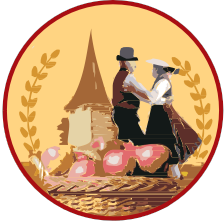 																Vereinsvorstellung Erntefestumzug 2022DatenschutzDer Förderverein Erntedankfest e.V. erhebt und speichert Daten, die für die Veranstaltung Erntedankfest erforderlich sind. Diese sind zunächst die Angaben zum Verein (Name, Anschrift, E-Mail- Adresse, Telefonnummer und/oder vergleichbare Daten). Der Förderverein veröffentlicht ggf. Fotos im Internet und in der Presse, das Einverständnis vorausgesetzt.Die entscheidende Verantwortung für eine datenschutzgerechte Verbreitung Ihrer Daten obliegt dem Förderverein Erntedankfest e.V.Ihnen ist bekannt, dass trotz aller Maßnahmen zur Gewährleistung des Datenschutzes die im Internet oder in der Presse veröffentlichen Daten auch in Staaten abrufbar sind, die keine der Bundesrepublik Deutschland vergleichbaren Datenschutzbestimmungen kennen. Ferner ist nicht garantiert, dass diese Daten vertraulich bleiben, die inhaltliche Richtigkeit fortbesteht und die Daten nicht verändert werden können.Unterschrift :……………………………………………………………………… 